НАЧАЛНО УЧИЛИЩЕ„ОТЕЦ ПАИСИЙ”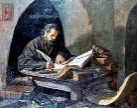 с. Върбица, общ. Плевен aдрес:ул.”Шипка”№7 тел:0878117590  E-mail: paisii_varbica1879@abv.bg сайт: http://nu-vurbica.schoolbg.infoСписък на ученицитезаписани в  І  -  класза учебната 2020/2021 г.Поля  Мерджанова	Директор на  НУ „Отец Паисий“-с. Върбица№Име:Презиме:ФамилияАсяАтанасоваГеоргиеваИвайлоМаевИлиевКирилкаПавлиноваМилкова